.Section 1 - Heel Switches With ClapsSection 2 - Step Pivots With Lasso Anti-Clockwise Then ClockwiseSection 3 - Charleston StepsSection 4 - Hook & Flick StepsSection 5 - Step Turn	Begin Again & EnjoyPs : Dance Starts After First Chorus & 6 Claps On 'The Sun Don't Shine'Contact: mcgrath.a@sky.comHillbilly Girl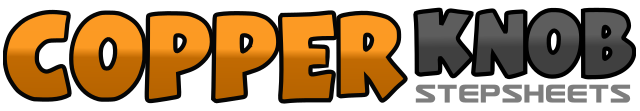 .......Count:34Wall:4Level:Improver.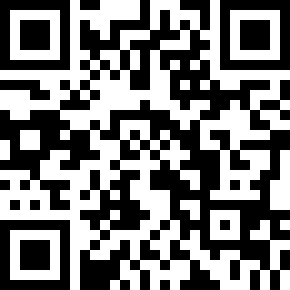 Choreographer:Andy McGrath - December 2014Andy McGrath - December 2014Andy McGrath - December 2014Andy McGrath - December 2014Andy McGrath - December 2014.Music:Hillbilly Girl - Lisa McHughHillbilly Girl - Lisa McHughHillbilly Girl - Lisa McHughHillbilly Girl - Lisa McHughHillbilly Girl - Lisa McHugh........1&2&Switch Right Heel Forward And Clap Hands,Then Bring Right Foot Back Into Place, Switch Left Heel Forward And Clap Hands, Then Bring Left Foot Back Into Place3&4&Repeat 1 & 2&5&6&Repeat1 & 2&7&8&Repeat 1 & 2&1-4Step Forward On Right Foot Whilst Making Quarter Pivot Left Raising Right Hand Above Head Making Lasso X 4 (Completing Full Turn Anti-	Clockwise )5-8Step Forward On Left Foot Whilst Making Quarter Pivot Right Raising Left Hand Above Head Making Lasso X 4 (Completing Full Turn )1-2Touch Right Foot Forward Then Step Right Foot Back Behind Left3-4Touch Left Foot Back Then Step Forward On Left In Front Of Right5-8Repeat 1 - 41 &Touch Right Heel Forward Then Hook Right Foot In Front Of Left Leg2 &Touch Right Heel Forward Then Flick Right Foot To Right Side3 &Touch Right Heel Forward Then Hook Right Foot In Front Of Left Leg4Step Right Foot In Place Beside Left5 &Touch Left Heel Forward Then Hook Left Foot In Front Of Right Leg6 &Touch Left Heel Forward Then Flick Left Foot To Left Side7 &Touch Left Heel Forward Then Hook Left Foot In Front Of Right Leg8Step Left Foot In Place Beside Right1 - 2Step Forward On Right Foot & Pivot Quarter Turn Left